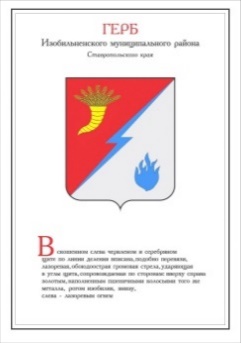 ЗАКЛЮЧЕНИЕпо результатам экспертно-аналитического мероприятия«Проверка достоверности, полноты и соответствия нормативным требованиям составления и представления годовой бюджетной отчетности за 2021 год главного администратора бюджетных средств – Рождественского территориального управления администрации Изобильненского городского округа Ставропольского края».1.Основание для проведения внешней проверки: статья 157, 264.4 Бюджетного кодекса Российской Федерации, Федерального закона от 07.02.2011 г. № 6-ФЗ «Об общих принципах организации и деятельности контрольно-счетных органов субъектов Российской Федерации и муниципальных образований», Положение о Контрольно–счетном органе Изобильненского городского округа Ставропольского края, пункт 2.2. Плана работы Контрольно-счетного органа Изобильненского городского округа Ставропольского края на 2022 год.2.Цель внешней проверки: контроль достоверности годового отчета об исполнении бюджета и бюджетной отчетности, законности и результативности деятельности по исполнению бюджета в 2021 году.3.Предмет внешней проверки: годовая бюджетная отчетность Рождественского территориального управления администрации Изобильненского городского округа Ставропольского края за 2021 год (далее – Рождественское ТУ).4.Объект внешней проверки: Рождественское территориальное управление администрации Изобильненского городского округа Ставропольского края.5.Проверяемый период деятельности: 2021 год.6.Срок проведения экспертно-аналитического мероприятия: март 2022 г.7.Результаты внешней проверки:7.1. Общие положения.Представленная годовая бюджетная отчетность Рождественского ТУ за 2021 год в соответствии с пунктами 2,3 Инструкции о порядке составления и представления годовой, квартальной и месячной отчетности об исполнении бюджетов бюджетной системы Российской Федерации, утвержденной Приказом Министерства финансов Российской Федерации от 23.12.2010 № 191н  (далее–Инструкция № 191н) составлена на 01.01.2022 г.В соответствии с пунктом 6 Инструкции № 191н представленная бюджетная отчетность подписана начальником Рождественского ТУ, руководителем и главным бухгалтером МКУ ИГО СК «Централизованная бухгалтерия». В соответствии с пунктом 24.1. Положения о бюджетном процессе в Изобильненском городском округе Ставропольского края, утвержденного решением Думы Изобильненского городского округа Ставропольского края от 27.10.2017 № 34, годовая бюджетная отчетность представлена в Контрольно-счетный орган Изобильненского городского округа Ставропольского края (далее КСО) в установленный срок. При проверке степени полноты, состава и содержания форм бюджетной отчетности выявлено следующее.В соответствии с пунктом 8 Инструкции № 191н формы:  0503171 «Сведения о финансовых вложениях получателя бюджетных средств, администратора источников финансирования дефицита бюджета», 0503172 «Сведения о государственном (муниципальном) долге, предоставленных бюджетных кредитах», 0503174 «Сведения о доходах бюджета от перечисления части прибыли (дивидендов) государственных (муниципальных) унитарных предприятий, иных организаций с государственным участием в капитале», 0503178 «Сведения об остатках денежных средств на счетах получателя бюджетных средств», 0503184 «Справка о суммах консолидируемых поступлений, подлежащих зачислению на счет бюджета»,  0503190 «Сведения о вложениях в объекты недвижимого имущества, объектах незавершенного строительства», 0503296 «Сведения об исполнении судебных решений по денежным обязательствам бюджета  не составлены, так как не имеют числового значения, что отражено в разделе 5 Пояснительной записки (форма 0503160).При сверке показателей между различными формами бюджетной отчетности расхождений не выявлено.7.2. Анализ организации и осуществления деятельности субъекта бюджетной отчетности.Рождественское ТУ является территориальным органом администрации Изобильненского городского округа Ставропольского края, входит в ее структуру и осуществляет отдельные полномочия администрации Изобильненского городского округа Ставропольского края в населенном пункте - станице Рождественской Изобильненского района Ставропольского края.В своей деятельности Рождественское ТУ руководствуется Конституцией Российской Федерации, законодательством Российской Федерации, законодательством Ставропольского края, Уставом городского округа, муниципальными правовыми актами Изобильненского городского округа Ставропольского края, а также Положением о Рождественском территориальном управлении, утвержденным решением Думы Изобильненского городского округа Ставропольского края от 17 ноября 2017 г. № 53.Рождественское ТУ обладает правами юридического лица, имеет самостоятельный баланс, лицевые счета, печать, штампы, бланки и имущество, необходимые для осуществления своих функций. Имущество Рождественского ТУ является собственностью Изобильненского городского округа и находится у Рождественского ТУ на праве оперативного управления. Финансирование расходов на содержание Рождественского ТУ осуществляется за счет бюджета городского округа.Основными направлениями деятельности Рождественского ТУ  являются: участие в реализации муниципальных программ Изобильненского городского округа, обеспечение предоставление муниципальных услуг в сферах, относящихся к компетенции территориального управления, сбор статистических показателей на территории населенного пункта, организация работы с органами территориального общественного самоуправления, расположенными на территории населенного пункта, участие в организации благоустройства, озеленении территории, организация общественных обсуждений, опросов, содержание мест захоронения на территории населенного пункта, организация уличного освещения на территории населенного пункта, организация и проведение физкультурно-оздоровительных, спортивных, культурно-массовых и досуговых мероприятий для населения.Согласно данным, отраженным в Пояснительной записке (форма 0503160):-Рождественское ТУ имеет одно подведомственное учреждение – муниципальное казенное учреждение культуры «Рождественский СДК»;-полномочия по ведению бухгалтерского учета переданы МКУ ИГО СК «Централизованная бухгалтерия»; -балансовая стоимость основных средств Рождественского ТУ на 01.01.2022 составляет 10 129 681,69 рублей, остаточная стоимость 3 690 717,22 рублей. В отчетном году приобретен компьютер на сумму 33997,00 рублей и USB-носитель на сумму 280,00 рублей, безвозмездно получены рециркуляторы на сумму 14 994,04 рубля;-стоимость непроизведенных активов по состоянию на 01.01.2022 составила 12 842 129,72 рублей. В отчетном году проведена переоценка кадастровой стоимости земельного участка на сумму 191 268,00 рублей.-стоимость материальных запасов на 01.01.2022 составила 214 356,35 рублей;-на основании приказа от 25.10.2021 № 90 «О проведении годовой инвентаризации», перед составлением годовой отчетности, проведена инвентаризация, расхождений результатов инвентаризации с данными бюджетного учета не выявлено.7.3. Анализ результатов деятельности субъекта бюджетной отчетности.Основным результатом деятельности Рождественского ТУ за 2021 год явилось:-реализация проектов развития территорий муниципальных образований, основанных на местных инициативах (устройство ограждения кладбища, обустройство подъездных дорог в станице Рождественская);-организация технических мероприятий по обеспечению пожарной безопасности органов исполнительной власти, проведение мероприятий по повышению уровня пожарной безопасности, проведение комплекса работ по обслуживанию пожарной сигнализации и оповещения о пожаре в помещениях МКУК «Рождественский СДК» в рамках муниципальной программы ИГО СК «Безопасный городской округ»;-проведение мероприятий по благоустройству территории (санитарная уборка мест общего пользования на территории населенного пункта (покос сорной растительности, спил аварийных деревьев, озеленение – приобретение саженцев, содержание мест захоронения) в рамках муниципальной программы ИГО СК «Развитие жилищно-коммунального хозяйства, благоустройство территорий, создание, озеленение и содержание озелененных территорий в Изобильненском городском округе Ставропольского края»;-проведение мероприятий для детей и молодежи, приобретена футбольная форма, спортивный инвентарь и подарочные наборы в рамках муниципальной программы ИГО СК «Молодежная политика»;-проведение мероприятий в сфере культуры (содержание памятников и мемориальных комплексов, увековечивающих память погибших в годы Великой Отечественной войны) в рамках муниципальной программы ИГО СК «Сохранение и развитие культуры»;-оказание мер социальной поддержки гражданам, работающим и проживающим в сельской местности в рамках муниципальной программы ИГО СК «Социальная поддержка граждан».На осуществление деятельности в 2021 году решением Думы Изобильненского городского округа Ставропольского края от 18.12.2020 № 451 «О бюджете Изобильненского городского округа Ставропольского края на 2021 год и плановый период 2022 и 2023 годов» (далее – Решение о бюджете) Рождественскому ТУ утверждены бюджетные ассигнования по расходам в сумме 10 345 626,42 рублей. В течение 2021 года плановые бюджетные назначения корректировались на основании решений Думы Изобильненского городского округа Ставропольского края о внесении изменений в решение о бюджете (от 26.02.2021 № 470, от 23.04.2021 № 484, от 25.06.2021 № 501, от 27.08.2021 № 525, от 22.10.2021 № 545, от 17.12.2021 № 564). Уточненные бюджетные ассигнования по расходам составили 9 078 471,58 рубль.Анализ изменений плановых показателей по расходам приведен в таблице:Бюджетные ассигнования по расходам в 2021 году уменьшились на 12,2% от первоначального планового показателя за счет экономии, сложившейся в результате проведения конкурсных процедур по объекту закупки «Устройство ограждения кладбища, обустройство подъездных дорог в станице Рождественская Изобильненского городского округа Ставропольского края».Анализ исполнения по доходам.Согласно «Отчету об исполнении бюджета главного распорядителя, распорядителя, получателя бюджетных средств, главного администратора, администратора источников финансирования дефицита бюджета, главного администратора, администратора доходов бюджета» (форма 0503127) в 2021 году доходы Рождественского ТУ в 2021 году исполнены в сумме 2 010,00 рублей.Исполнение доходов, администрируемых Рождественским ТУ, в разрезе источников доходов в 2021 году характеризуется следующими данными:Доходы главному администратору доходов бюджета городского округа – Рождественскому ТУ поступили в результате совершения должностными лицами Рождественского ТУ нотариальных действий, предусмотренных законодательством, по причине отсутствия на территории станицы Рождественской нотариуса.Анализ исполнения по расходам.Согласно «Отчету об исполнении бюджета главного распорядителя, распорядителя, получателя бюджетных средств, главного администратора, администратора источников финансирования дефицита бюджета, главного администратора, администратора доходов бюджета» (форма 0503127) расходы Рождественского ТУ в 2021 году исполнены в сумме 9 025 564,62 рубля или 99,42 % к уточненным плановым назначениям.Рождественское ТУ в 2021 году, как главный распорядитель бюджетных средств, осуществляло расходы по 4 разделам классификации расходов бюджета: -01«Общегосударственные вопросы»;-05 «Жилищно-коммунальное хозяйство»;-07 «Образование»;-08 «Культура, кинематография».Исполнение бюджетных показателей в разрезе подразделов расходов характеризуется следующими данными:Подраздел «Другие общегосударственные вопросы» занимает 34,4%, подраздел «Благоустройство» занимает 33,1%, подраздел «Культура» занимает 31,4%, подраздел «Молодежная политика» занимает 1,1% в общем объеме расходов.В 2021 году Рождественское ТУ осуществляло деятельность в рамках муниципальных программ Изобильненского городского округа Ставропольского края:-«Сохранение и развитие культуры»;-«Социальная поддержка граждан»;-«Молодежная политика»;-«Безопасный городской округ», -«Развитие жилищно-коммунального хозяйства, создание, озеленение и содержание озелененных территорий в Изобильненском городском округе Ставропольского края».Муниципальная программа «Сохранение и развитие культуры» по подпрограмме: «Культура» исполнена в сумме 2 726 432,05 рубля или 99,13%, при уточненном плане 2 750 423,72 рубля. Муниципальная программа «Социальная поддержка граждан» по подпрограмме: «Меры социальной поддержки граждан, поддержка социально ориентированных некоммерческих организаций"» исполнена в сумме 93 263,53 рублей или 98,79% при уточненном плане 94 404,00 рубля.Муниципальная программа «Молодежная политика» по подпрограмме: «Организационно-воспитательная работа с молодежью» исполнена в сумме 97 634,93 рубля или 100%.Муниципальная программа «Безопасный городской округ» по подпрограмме: «Обеспечение пожарной безопасности, защита населения и территории от чрезвычайных ситуаций»:-по разделу 01 исполнена в сумме 11 000,00 рублей или 99,1%;-по разделу 08 исполнена в сумме 18 000,00 рублей или 100%.Муниципальная программа «Развитие жилищно-коммунального хозяйства, создание, озеленение и содержание озелененных территорий в Изобильненском городском округе Ставропольского края» по подпрограмме: «Развитие коммунального хозяйства, благоустройство территорий, создание, озеленение и содержание озелененных территорий в Изобильненском городском округе Ставропольского края» исполнена в сумме 2 984 838,56 рублей или 100%.Непрограммные расходы при уточненном плане в сумме 3 121 942,95 рубля исполнены в сумме 3 094 395,55 рублей или 99,42 % к уточненным плановым показателям.7.4. Анализ показателей бухгалтерской отчетности субъекта          бюджетной отчетности.По данным Сведений об исполнении бюджета (форма 0503164) остаток неисполненных бюджетных ассигнований Рождественского ТУ сложился в сумме 52 906,96 рублей, что составляет 0,58% к уточнённым плановым бюджетным назначениям.Причиной возникновения остатков бюджетных ассигнований явилось использование по фактической потребности средств, направленных на оплату энергетических ресурсов для обеспечения деятельности муниципальных учреждений, для содержания воинских захоронений, памятников и мемориальных комплексов, увековечивающих память погибших в годы Великой Отечественной войны.По данным формы 0503130 «Баланс главного распорядителя, распорядителя, получателя бюджетных средств, главного администратора, администратора источников финансирования дефицита бюджета, главного администратора, администратора доходов бюджета» на 01.01.2022 г. дебиторская и кредиторская задолженности Рождественского ТУ сложились следующим образом:Дебиторская задолженность на 01.01.2022 г. отсутствует.Кредиторская задолженность на 01.01.2022 г. составила 19 996,79 рублей. Кредиторская задолженность сложилась по причине выставления поставщиками: ПАО «Ростелеком», ПАО «Ставропольэнергосбыт», ООО «Газпром межрегионгаз Ставрополь» расчетных документов по оплате коммунальных услуг за декабрь 2021 г. 31.12.2021. Согласно форме 0503169 «Сведения по дебиторской и кредиторской задолженности» просроченная дебиторская и кредиторская задолженности отсутствуют.По данным формы 0503130 «Баланс главного распорядителя, распорядителя, получателя бюджетных средств, главного администратора, администратора источников финансирования дефицита бюджета, главного администратора, администратора доходов бюджета» и в форме 0503169 «Сведения по дебиторской и кредиторской задолженности» на 01.01.2022 г. отражена сумма резерва предстоящих расходов на оплату отпусков и страховых взносов сотрудникам Рождественского ТУ  и МКУ «Рождественский СДК» на общую сумму 570 566,78 рублей. 7.5. Прочие вопросы деятельности субъекта бюджетной отчетности.Внутренний контроль в Рождественском территориальном управлении в отчетном периоде осуществлялся в соответствии с Порядком внутреннего контроля, являющемся приложением к Единой учетной политике органов местного самоуправления, муниципальных казенных и бюджетных учреждений Изобильненского городского округа Ставропольского края, утвержденной приказом МКУ ИГО СК «Централизованная бухгалтерия» от 25.12.2020 № 42.  Внешний муниципальный финансовый контроль в Рождественском ТУ в отчетном периоде осуществлялся КСО в форме экспертно-аналитического мероприятия: «Проверка достоверности, полноты и соответствия нормативным требованиям составления и предоставления годовой бюджетной отчетности за 2020 год главного администратора бюджетных средств – Рождественского территориального управления администрации Изобильненского городского округа Ставропольского края». По результатам внешней проверки годового отчета нарушений требований Инструкции № 191н, а также расхождений показателей между формами бюджетной отчетности на выявлено. КСО подготовлено и направлено заключение.8. Выводы по результатам внешней проверки.1.В ходе проверки годовой бюджетной отчетности Рождественского ТУ нарушений требований Инструкции № 191н по составу, полноте и содержанию бюджетной отчетности не выявлено.2.При сверке показателей между различными формами бюджетной отчетности расхождений не выявлено.ПредседательКонтрольно-счетного органаИзобильненского городского округаСтавропольского края                                                                            Г.В. ЮшковаПроверку провел:заместитель председателяКонтрольно-счетного органаИзобильненского городского округаСтавропольского края                                                                         Н.В. ЧеркасоваКОНТРОЛЬНО-СЧЕТНЫЙ ОРГАНИЗОБИЛЬНЕНСКОГОГОРОДСКОГО  ОКРУГАСТАВРОПОЛЬСКОГО  КРАЯЛенина ул., д. 15, г. Изобильный, 356140Тел. 8 (86545) 2-02-16, факс 2-77-85E-mail krkizob@mail.ruОГРН 1172651021388, ИНН 2607022425, ОКПО 19690007_____________№_______________  на                __ от  ______________     Начальнику Рождественского    территориального управления    администрации Изобильненского          городского     округа     Ставропольского края    И.А. ШляйхНаименование показателяПервоначальный план, руб.Уточненный план, руб.ОтклонениеРАСХОДЫРАСХОДЫРАСХОДЫРАСХОДЫДругие общегосударственные вопросы3 168 032,233 133 042,9534 989,28Благоустройство4 255 583,532 984 965,981 270 617,55Молодежная политика20 584,9397 634,93-77 050,00Культура2 901 425,732 862 827,7238 598,01ИТОГО по расходам10 345 626,429 078 471,581 267 154,84Наименование доходовУточненные плановые назначения, руб.Исполнение, руб.Государственная пошлина за совершение нотариальных действий должностными лицами органов местного самоуправления, уполномоченными в соответствии с законодательными актами РФ на совершение нотариальных действий1860,002010,00ИТОГО1860,002010,00Наименование подразделаНаименование подразделаУточненные плановые назначения, руб.Исполнение, руб.Не исполнено, руб.% исполнения% исполнения01 13Другие общегосударственные вопросы3 133 042,953 105 395,5527 647,4099,1205 03Благоустройство2 984 965,982 984 838,56127,42100,0007 07Молодежная политика97 634,9397 634,930,00100,0008 01Культура2 862 827,722 837 695,5825 132,1499,12ИТОГОИТОГО9 078 471,589 025 564,6252 906,9699,42Наименование показателяНа начало годаНа конец годаРазница между показателями на начало года и на конец годаДебиторская задолженность, рублейДебиторская задолженность, рублейДебиторская задолженность, рублейДебиторская задолженность, рублейРасчеты по выданным авансам20,050,00-20,05ИТОГО по дебиторской задолженности20,050,00-20,05Кредиторская задолженность, рублейКредиторская задолженность, рублейКредиторская задолженность, рублейКредиторская задолженность, рублейРасчеты по принятым обязательствам381,9919 996,79+19 614,80Резервы предстоящих расходов484 699,09570 566,78+85 867,69Итого485 081,08590 563,57+105 482,49